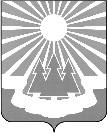 Администрация     
муниципального образования   «Светогорское городское поселение»
Выборгского района Ленинградской области                            ПОСТАНОВЛЕНИЕ           О закреплении объектов культурного наследия, посвященных событиям Великой Отечественной войны, за организациями и предприятиями МО «Светогорское городское поселение»                   В целях осуществления мероприятий по содержанию в порядке и благоустройству воинских захоронений, мемориальных сооружений и объектов, увековечивающих память погибших при защите Отечества, которые расположены на территории МО «Светогорское городское поселение» Выборгского муниципального района Ленинградской области, 
на основании Федерального закона № 131 – ФЗ «Об общих принципах организации местного самоуправления в Российской Федерации», руководствуясь Уставом МО «Светогорское городское поселение», администрация МО «Светогорское городское поселение» П О С Т А Н О В Л Я Е Т:Закрепить объекты культурного наследия, посвященные событиям Великой Отечественной войны (воинские захоронения, мемориальные комплексы, памятники 
и обелиски), расположенные на территории муниципального образования 
«Светогорское городское поселение» Выборгского района Ленинградской области, 
за организациями и предприятиями согласно Приложению.Опубликовать настоящее постановление в газете «Вуокса» и разместить  на официальном сайте МО «Светогорское городское поселение» http://www.mo-svetogorsk.ru.Настоящее постановление вступает в силу после  официального опубликования.Контроль за исполнением настоящего постановления оставляю за собой.Глава администрации                                                                                            С. В. ДавыдовПриложение к постановлению администрации МО «Светогорское городское поселение»№ 299 от «4» июля 2019 г.Объекты культурного наследия, посвященные событиям Великой Отечественной Войны (воинские захоронения, мемориальные комплексы, памятники и обелиски), расположенные на территории муниципального образования «Светогорское городское поселение» Выборгского района Ленинградской области за организациями и предприятиями04.07.2019№299№ п/пНаименование объекта культурного наследия с указанием объектов, входящих в составМестонахождение культурного наследияНаименование шефствующей организации1.Братское захоронение советских воинов, погибших в 1941 – 1945 гг.  пгт Лесогорский, ул. ЛетчиковМБОУ «Лесогорская СОШ»2.Памятник – обелиск на месте гибели известного советского писателя Льва Канторовича (в июне 1941 г.)г. Светогорск, ул. Л. Конторовича (шведский поселок, у сан. части погранотряда № 107)МБОУ «СОШ г. Светогорска» (кадетский класс)3.Братское захоронение воинов 115 стрелковой дивизии Красной армии, державших оборону государственной границы в первые дни ВОВг. Светогорск, ул. ПобедыСовет молодежи при главе администрации МО «Светогорское городское поселение»4.Братское захоронение «Безымянная высота» пгт Лесогорский, ул. ЗаречнаяПоисковый отряд «Северный рубеж»5.Памятник труженикам тыла  г. Светогорск, гражданское кладбищеПоисковый отряд «Северный рубеж», ГБ ПОУ ЛО «Политехнический колледж г. Светогорска»